муниципальное бюджетное образовательное учреждение средняя общеобразовательная школа № 15КОНТРОЛЬНО-ИЗМЕРИТЕЛЬНЫЕ МАТЕРИАЛЫдля промежуточной аттестации по географиидля обучающихся 5 класса Составитель__________Лебедева И.П..Новочеркасск 2024г.Контрольно-измерительные материалы для 5 класса по географии1.Инструкция для обучающихся:Работа состоит из тестовой  части.На выполнение работы базового уровня отводится 40 минут. Внимательно прочитайте каждое задание. Отвечайте только после того, как вы поняли вопрос и проанализировали его. Выполняйте задания в том порядке, в котором они даны. Если какое-то задание вызывает у Вас затруднение, пропустите его и постарайтесь выполнить те, в ответах на которые Вы уверены. К пропущенным заданиям можно будет вернуться, если у Вас останется время.2.Критерии оценивания результатов выполнения работыЗа каждое правильно выполненное тестовое задание: По данному комплекту можно получить максимальное количество – 15 баллов.Вариант I 1.Древнегреческие мореплаватели могли ориентироваться:а)По Солнцу и Полярной звездеб)По компасу и солнцу.2. Первое кругосветное путешествие совершила экспедиция:а) Х.Колумб                               в)  Ф. Магелланб) Васко да Гама                        г)  Марко Поло.3.Какой ученый античного мира первым пришел к выводу о шарообразности Земли?а) Птолемей              б) Эратосфен              в) Аристотель              г) Сократ 4.Расположите экспедиции в порядке их очередности:а) экспедиция Христофора Колумба        б) путешествие Марко Поло                в) экспедиция Джеймса Кука                    г) путешествие Фернана Магеллана5. Как называется видимое глазом пространство?         а) горизонт      б) планета    в) местность     г) линия горизонта6. С какой стороны горизонта находится большее количество ветвей на одиночном дереве?        а) с южной      б) с северной       в) с западной     г) с восточной7. Куда всегда обращена стрелка компаса?        а) на запад   б) на восток    в) на север     г) на юг8. В какую сторону направлена падающая от вас тень в истинный полдень?        а) на север     б) на юг    в) на запад      г) на восток9. Каким цветом на плане местности показаны болота?        а) черным   б) зеленым    в) красным    г) голубым10. Укажите верное утверждение.     а) На плане местности изображают более крупные территории, чем на карте.     б) Чем мельче масштаб карты, тем больше изображаемая поверхность Земли.     в) Чем мельче масштаб карты, тем более подробна информация на карте.     г) Карта, изображающая весь земной шар, имеет крупный масштаб.11. Определить объекты по координатам  и   координаты географического объекта:12. Подпиши недостающие стороны горизонта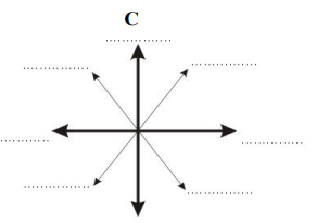 Бланк ответа  по географии Вариант I    ________________________ класс_____Вариант II 1. Укажите основную сторону горизонта.    А) северо-восток    б) северо-запад      в) север       в) юго-запад2. Куда указывает Полярная звезда?     А) на западе        б) на восток          в) на север         г) на юг3. В какой цвет окрашен конец стрелки компаса, указывающий на север?     А) в красный     б) в черный      в) в зеленый        г) в синий4. Если вы смотрите на Солнце в полдень, то какая сторона горизонта находится справа  от вас?     А) юг         б) запад          в) восток           г) север5. В каком созвездии находится Полярная звезда?     А) Большая Медведица         б) Весы         в) Малая Медведица       г) Водолей6. Что показывает масштаб?    А) какие условные знаки использованы при составлении плана местности    б) во сколько раз уменьшено расстояние на плане по сравнению с расстоянием наместности    в) какие объекты показаны на плане местности    г) во сколько раз увеличено расстояние на плане по сравнению с расстоянием наместности7. Каким цветом на географических картах показаны горы?     А) коричневым         б) зеленым         б) синим            в) желтым8. Меридианы – это …….9. Определить объекты по координатам  и   координаты географического объекта:10.На этой линии 22 июня солнечные лучи падают отвесно, под прямым углом:а) Экватор     б) Южный тропик            в) Северный тропик       г) Северный полярный круг11.На этой линии 22 декабря 24 часа (одни сутки) длится полярная ночь:а) Экватор   б) Южный тропик   в) Северный тропик       г) Северный полярный круг12. Заполни таблицу:Бланк ответа  по географии Вариант II    ________________________ класс_____Вариант IIIбланк ответа  по географии Вариант III   ________________________ класс_____Вариант IVбланк ответа  по географии Вариант IV  ________________________ класс_____РАССМОТРЕНОРуководитель методического объединения______________________ Лебедева И.П.Протокол № 4 от «28» марта  2024 г.УТВЕРЖДЕНОПредседатель педагогического совета________________________ Сокиркина А.В.Протокол № 5 от «29» марта  2024 г.№ Вариант IВариант IIВариант IIIВариант  IV№ баллбаллбаллбалл111122111131131421115112261111711118121291311101111113111121111итого15151515 ОтметкаБаллы, полученные за выполнение работы«5»12баллов«4»11-8 баллов«3»7-4 баллов«2»Меньше 4 балловобъекткоординаты148° с.ш.   109° з.д.20°   с.ш.     79° з.д.341° с.ш.    70°  в.д.4г. Могадишо5г. Хатрум6г. Ла-Пас7г. Джакарта№ заданияВариант ответабалл123456789101112________________________________________объекткоординаты148° с.ш.   109° з.д.20°   с.ш.     79° з.д.341° с.ш.    70°  в.д.4г. Рабат5г. Киншаса6г. Каракас7г. ЛимаТип вращенияПродолжительностьГеографические следствия13. Вращение Земли вокруг своей оси14. Вращение Земли вокруг солнца№ заданияВариант ответабалл12345678-  это …910в11г12№                            Вопрос                  Варианты ответов1Дайте определение термину « Ориентирование «- это ……2«География» в переводе с греческогоа) «природа»            б) «смешивание»в) «землеописание» в) «астрономия»3Васко да Гама первым из европейцева) достиг берегов Америкиб) обогнул Африку, нашел путь в Индиюв) совершил кругосветное путешествиег) открыл Америку4Какая из перечисленных планет не относится к земной группе?а) Марс                    б) Юпитерв) Венера                 г) Меркурий5Укажите промежуточные стороны горизонта6Как называется параллель, которая делит земной шар на Северное и Южное полушарие?а) экватор            б) нулевой     меридианв) параллель        в) полюс7Литосфера это -а) каменная оболочкаб) воздушная оболочкав) живая оболочкаг) водная оболочка8Из данного списка выберите только материкиа) Европа                     б) Америкав) Австралия               г) Антарктидад) Евразия                   е) Африка9Самые высокие горы землиа) Кавказские             б) Уральскиев) Гималаи                  в) Анды10 Самая длинная и полноводная река планетыа) Нил                          б) Амазонкав) Волга                       г) Миссисипи11Самый верхний слой Земли называетсяа) ядро                         б) мантияв) земная кора            в) лава12Каким цветом на физической карте показаны горы?а) синим                      б) зеленымв) коричневым            г) желтым№                  Варианты ответовбалл1- это 2а) «природа»                    б) «смешивание»в) «землеописание»        в) «астрономия»3а) достиг берегов Америкиб) обогнул Африку, нашел путь в Индиюв) совершил кругосветное путешествиег) открыл Америку4а) Марс                    б) Юпитерв) Венера                 г) Меркурий56а) экватор            б) нулевой     меридианв) параллель        в) полюс7а) каменная оболочкаб) воздушная оболочкав) живая оболочкаг) водная оболочка8а) Европа                     б) Америкав) Австралия               г) Антарктидад) Евразия                   е) Африка9а) Кавказские             б) Уральскиев) Гималаи                  в) Анды10а) Нил                          б) Амазонкав) Волга                       г) Миссисипи11а) ядро                         б) мантияв) земная кора            в) лава12а) синим                      б) зеленымв) коричневым            г) желтым№                            Вопрос                  Варианты ответов1Дайте определение термину «масштаб»-это ….2К  биологическим явлениям относята) дождь          б) смена дня и ночив) снег             г) листопад3Кто из путешественников открыл Америку?а) Кук             б) Полов) Колумб      в) Васко да Гама4Какая из перечисленных планет не относится к планетам гигантам?а) Нептун       б) Уранв) Сатурн       в) Меркурий5Укажите основные стороны горизонта6Как называется линия, которая делит земной шар на  Западное и Восточное полушария?а) экватор            б) нулевой     меридианв) параллель        в) полюс7Атмосфера это -а) каменная оболочкаб) воздушная оболочкав) живая оболочкаг) водная оболочка8Из данного списка выберите только  части светаа) Европа                     б) Америкав) Австралия               г) Антарктидад) Евразия                   е) Африка9Самая длинная река Евразииа) Волга                       б) Енисейв) Обь                          г) Янцзы10Самое глубокое озеро планетыа) Байкал                     б) Каспийскоев) Ладожское              г)  Гурон11В центре Земли находитсяа) ядро                         б) мантияв) земная кора            в) лава12Каким цветом на  физической карте показаны  низкие равнины?а) синим                      б) зеленымв) коричневым            г) желтым№                  Варианты ответовбалл1-это ….2а) дождь          б) смена дня и ночив) снег             г) листопад3а) Кук             б) Полов) Колумб      в) Васко да Гама4а) Нептун       б) Уранв) Сатурн       в) Меркурий56а) экватор            б) нулевой     меридианв) параллель        в) полюс7а) каменная оболочкаб) воздушная оболочкав) живая оболочкаг) водная оболочка8а) Европа                     б) Америкав) Австралия               г) Антарктидад) Евразия                   е) Африка9а) Волга                       б) Енисейв) Обь                          г) Янцзы10а) Байкал                     б) Каспийскоев) Ладожское              г)  Гурон11а) ядро                         б) мантияв) земная кора            в) лава12а) синим                      б) зеленымв) коричневым            г) желтым